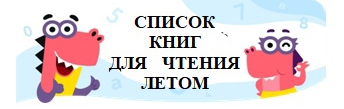 Русские  народные  сказки  «По щучьему веленью»,                 «Царевна-лягушка»Г.Х. Андерсен «Дюймовочка» А. Пушкин  «Сказка   о   рыбаке   и   рыбке» П. Бажов  «Серебряное    копытце» М. Горький «Воробьишко» П. Ершов «Конёк-горбунок»   Л. Муур  «Крошка Енот»Н. Носов «Живая шляпа», «Заплатка»Б. Житков  «Про слона» В. Катаев «Цветик-семицветик»В. Драгунский «Денискины рассказы»С. Маршак «Рассказ о неизвестном герое»Е. Чарушин «Медвежата» и др. рассказыД. Мамин-Сибиряк «Серая Шейка»М. Пришвин «Ребята и утята», «Лисичкин хлеб»Н. Сладков «Медвежья горка»Начать вести читательский дневник, в котором записывать дату, автора и название прочитанной книги, можно делать рисунки и писать отзыв о книге                                (2-3 предложения).